MARSZAŁEK WOJEWÓDZTWA PODKARPACKIEGO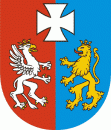 OS-I.7222.27.2.2011.MH						Rzeszów, 2011-08-02DECYZJADziałając na podstawie:art. 155 ustawy z dnia 14 czerwca 1960 r. Kodeks postępowania administracyjnego (Dz. U. z 2000 r. Nr 98 poz. 1071 ze zm.),art. 378 ust. 2a pkt 1 ustawy z dnia 27 kwietnia 2001 r. Prawo ochrony środowiska (Dz. U. z 2008 r. Nr 25 poz. 150 ze zm.) w związku z § 2 ust 1 pkt 13 lit a) rozporządzenia Rady Ministrów z dnia 9 listopada 2010 r. w sprawie przedsięwzięć mogących znacząco oddziaływać na środowisko (Dz. U. Nr 213 poz. 1397),po rozpatrzeniu wniosku Zakładu Kuźnia Matrycowa Sp. z o.o., ul. W. Grabskiego 54, 37-450 Stalowa Wola przesłanego przy piśmie z dnia 9 czerwca 2011 r.(data wpływu 17 czerwca 2011 r.) w sprawie zmiany decyzji Wojewody Podkarpackiego z dnia 23 października 2007 r. znak: ŚR-IV-6618-23/1/07, udzielającej Spółce pozwolenia zintegrowanego na prowadzenie instalacji kucia odkuwek matrycowychorzekamI.	Zmieniam za zgodą stron decyzję Wojewody Podkarpackiego z dnia 23 października 2007 r. znak: ŚR-IV-6618-23/1/07, udzielającą Zakładowi Kuźnia Matrycowa Sp. z o.o., ul. W. Grabskiego 54, 37-450 Stalowa Wola pozwolenia zintegrowanego na prowadzenie instalacji kucia odkuwek matrycowych w następujący sposób:I.1. Po słowach orzekam zapis:„udzielam Zakładowi Kuźnia Matrycowa Sp. z o.o. z siedzibą w Stalowej Woli ul. Kwiatkowskiego 1, REGON 830209855 pozwolenia zintegrowanego na prowadzenie instalacji kucia odkuwek matrycowych, przy wykorzystaniu młotów o łącznej energii 1 765,4 kJ i łącznej mocy cieplnej do 59,13 MW, o maksymalnej zdolności produkcyjnej 32 000 Mg/rok i ustalam:”otrzymuje brzmienie:„udzielam Zakładowi Kuźnia Matrycowa Sp. z o.o., ul. W. Grabskiego 54, 37-450 Stalowa Wola REGON 830209855 pozwolenia zintegrowanego na prowadzenie instalacji kuźni z młotami o energii większej niż 50 kJ na młot o łącznej mocy cieplnej większej niż 20 MW i ustalam:”I.2. Punkt I otrzymuje brzmienie:„I. Rodzaj i parametry instalacji oraz rodzaj prowadzonej działalnościI.1. Rodzaj prowadzonej instalacji i działalnościZakład Kuźnia Matrycowa Sp. z o.o. będzie eksploatować instalację kucia odkuwek matrycowych, przy wykorzystaniu młotów o łącznej energii 2150,4 kJ i łącznej mocy cieplnej do 44,47 MW, o maksymalnej zdolności produkcyjnej 32 000 Mg/rok. Spółka zajmować się będzie produkcją odkuwek wysokostopowych i części dla branży lotniczej, motoryzacyjnej, górnictwa, kolejnictwa, rolnictwa i energetyki. I.2. Parametry urządzeń i instalacji istotne z punktu widzenia przeciwdziałania zanieczyszczeniomPiec elektryczny do podgrzewania wsadu o mocy cieplnej 480 kWPiec elektryczny do podgrzewania wsadu o mocy cieplnej 960 kWPiec grzewczy linii L25 o mocy cieplnej 2,62 MW z obrotowym trzonem, opalany gazem ziemnym, wyposażony w 6 szt. palników oraz rekuperator, w którym wykorzystywana będzie wysoka temperatura spalin do ogrzania powietrza podawanego do pieca. W piecu prowadzony będzie proces nagrzewania wsadu do temperatury przeróbki plastycznej stali na młocie o ciężarze bijaka 5 Mg i energii uderzenia młota 175 kJ. Temperatura robocza grzania 1200 – 1300oC. Maksymalne zużycie gazu 278 m3/h. Wydajność pieca 2,5 Mg/h. Substancje pyłowe i gazowe wprowadzane będą do powietrza atmosferycznego przez szczelnie podłączony do wylotu pieca emitor.Piec grzewczy linii L27 o mocy cieplnej 2,22 MW z obrotowym trzonem, opalany gazem ziemnym, wyposażony łącznie w 6 szt. palników oraz rekuperator, w którym wykorzystywana będzie wysoka temperatura spalin do ogrzania powietrza podawanego do pieca. W piecu prowadzony będzie proces nagrzewania wsadu do temperatury przeróbki plastycznej stali na młocie o ciężarze bijaka 3 Mg i energii uderzenia młota 110 kJ. Temperatura robocza grzania 1200 – 1300oC. Maksymalne zużycie gazu 235 m3/h. Wydajność pieca 2 Mg/h. Substancje pyłowe i gazowe wprowadzane będą do powietrza atmosferycznego przez szczelnie podłączony do wylotu pieca emitor.Piec grzewczy linii L28 o mocy cieplnej 1,50 MW z obrotowym trzonem, opalany gazem ziemnym, wyposażony łącznie w 6 szt. palników oraz rekuperator, w którym wykorzystywana będzie wysoka temperatura spalin do ogrzania powietrza podawanego do pieca. W piecu prowadzony będzie proces nagrzewania wsadu do temperatury przeróbki plastycznej stali na młocie o ciężarze bijaka 5 Mg i energii uderzenia młota 175 kJ. Temperatura robocza grzania 1200 – 1300oC. Maksymalne zużycie gazu 150 m3/h. Wydajność pieca 2,5 Mg/h. Substancje pyłowe i gazowe wprowadzane będą do powietrza atmosferycznego przez szczelnie podłączony do wylotu pieca emitor.Piec grzewczy linii L29 o mocy cieplnej 2,22 MW z obrotowym trzonem, opalany gazem ziemnym, wyposażony łącznie w 6 szt. palników oraz rekuperator, w którym wykorzystywana będzie wysoka temperatura spalin do ogrzania powietrza podawanego do pieca. W piecu prowadzony będzie proces nagrzewania wsadu do temperatury przeróbki plastycznej stali na młocie o ciężarze bijaka 3 Mg i energii uderzenia młota 110 kJ. Temperatura robocza grzania 1200 – 1300oC. Maksymalne zużycie gazu 235 m3/h. Wydajność pieca 2 Mg/h. Substancje pyłowe i gazowe wprowadzane będą powietrza atmosferycznego przez szczelnie podłączony do wylotu pieca emitor.Piec grzewczy linii L30 o mocy cieplnej 2,20 MW z obrotowym trzonem, opalany gazem ziemnym, wyposażony łącznie w 8 szt. palników oraz rekuperator, w którym wykorzystywana będzie wysoka temperatura spalin do ogrzania powietrza podawanego do pieca. W piecu prowadzony będzie proces nagrzewania wsadu do temperatury przeróbki plastycznej stali na młocie o ciężarze bijaka 8 Mg i energii uderzenia młota 250 kJ. Temperatura robocza grzania 1200 – 1300oC. Maksymalne zużycie gazu 220 m3/h. Wydajność pieca 4,5 Mg/h. Substancje pyłowe i gazowe wprowadzane będą do powietrza atmosferycznego przez szczelnie podłączony do wylotu pieca emitor.Piec grzewczy linii L31 o mocy cieplnej 2,20 MW z obrotowym trzonem, opalany gazem ziemnym, wyposażony łącznie w 8 szt. palników oraz rekuperator, w którym wykorzystywana będzie wysoka temperatura spalin do ogrzania powietrza podawanego do pieca. W piecu prowadzony będzie proces nagrzewania wsadu do temperatury przeróbki plastycznej stali na 2 młotach o energii uderzenia po 315 kJ/młot. Temperatura robocza grzania 1200 – 1300oC. Maksymalne zużycie gazu 220 m3/h. Wydajność pieca 4,5 Mg/h. Substancje pyłowe i gazowe wprowadzane będą do powietrza atmosferycznego przez szczelnie podłączony do wylotu pieca emitor.Piec grzewczy linii L32A o mocy cieplnej 2,00 MW, dwukomorowy, opalany gazem ziemnym, wyposażony łącznie w 6 szt. palników oraz rekuperator, w którym wykorzystywana będzie wysoka temperatura spalin do ogrzania powietrza podawanego do pieca. W piecu prowadzony będzie proces nagrzewania wsadu do temperatury przeróbki plastycznej stali na młocie o ciężarze bijaka 50 Mg i energii uderzenia młota 500 kJ. Temperatura robocza grzania 1200 – 1300oC. Maksymalne zużycie gazu 200 m3/h. Wydajność pieca 3 Mg/h. Substancje pyłowe i gazowe wprowadzane będą do powietrza atmosferycznego przez szczelnie podłączony do wylotu pieca emitor.Piec grzewczy linii L32B o mocy cieplnej 2,00 MW, dwukomorowy, opalany gazem ziemnym, wyposażony łącznie w 6 szt. palników oraz rekuperator, w którym wykorzystywana będzie wysoka temperatura spalin do ogrzania powietrza podawanego do pieca. W piecu prowadzony będzie proces nagrzewania wsadu do temperatury przeróbki plastycznej stali na młocie o ciężarze bijaka 50 Mg i energii uderzenia młota 500 kJ. Temperatura robocza grzania 1200 – 1300oC. Maksymalne zużycie gazu 200 m3/h. Wydajność pieca 3 Mg/h. Substancje pyłowe i gazowe wprowadzane będą do powietrza atmosferycznego przez szczelnie podłączony do wylotu pieca emitor.Piec grzewczy linii L21 o mocy cieplnej 0,29 MW, komorowy, opalany gazem ziemnym, wyposażony w 3 szt. palników oraz rekuperator, w którym wykorzystywana będzie wysoka temperatura spalin do ogrzania powietrza podawanego do pieca. W piecu prowadzony będzie proces nagrzewania wsadu (ucinki stalowe) do temperatury przeróbki plastycznej stali. Po nagrzaniu będą one kute w matrycach na młocie o ciężarze bijaka 1,0 Mg i energii uderzenia młota 36 kJ. Temperatura robocza grzania 1200 – 1300oC. Maksymalne zużycie gazu 30 m3/h. Wydajność pieca 0,2 Mg/h. Substancje pyłowe i gazowe wprowadzane będą do powietrza atmosferycznego przez szczelnie podłączony do wylotu pieca emitor.Piec grzewczy linii L35t o mocy cieplnej 0,29 MW, komorowy, opalany gazem ziemnym, wyposażony w 3 szt. palników oraz rekuperator, w którym wykorzystywana będzie wysoka temperatura spalin do ogrzania powietrza podawanego do pieca. W piecu prowadzony będzie proces nagrzewania wsadu do temperatury przeróbki plastycznej stali na młocie o ciężarze bijaka 0,4 Mg i energii uderzenia młota 18,4 kJ. Temperatura robocza grzania 1200 – 1300oC. Maksymalne zużycie gazu 30 m3/h. Wydajność pieca 0,2 Mg/h. Substancje pyłowe i gazowe wprowadzane będą do powietrza atmosferycznego przez szczelnie podłączony do wylotu pieca emitor.Linia L1Tz (L36z) wyposażona w młot o ciężarze bijaka 1,0 Mg i energii uderzenia młota 36 kJ.Piec grzewczy linii L3Tz (L38zz) o mocy cieplnej 3,32 MW z obrotowym trzonem, opalany gazem ziemnym, wyposażony w 6 szt. palników oraz rekuperator, w którym wykorzystywana będzie wysoka temperatura spalin do ogrzania powietrza podawanego do pieca. W piecu prowadzony będzie proces nagrzewania wsadu do temperatury przeróbki plastycznej stali na młocie o ciężarze bijaka 3 Mg i energii uderzenia młota 110 kJ. Temperatura robocza grzania 1200 – 1300oC. Maksymalne zużycie gazu 352 m3/h. Wydajność pieca 3 Mg/h. Substancje pyłowe i gazowe wprowadzane będą do powietrza atmosferycznego przez szczelnie podłączony do wylotu pieca emitor.Linia obróbki cieplnej 9 – 2, w skład której wchodzić będą:- 	wanna hartownicza olejowa o pojemności , wyposażona w chłodnicę do chłodzenia oleju przy wzroście jego temperatury ponad wielkość nastawioną na regulatorze. Praca wanny odbywać się będzie w temperaturze 70 – 90C, substancje gazowe wprowadzane będą do powietrza atmosferycznego przez okap wyposażony w wentylator i emitor.- 	2 wanny hartownicze wodne o łącznej pojemności 16 m,- 	piec elektryczny o mocy 810 kW do normalizowania,- 	piec elektryczny o mocy 810 kW do hartowania,- 	piec elektryczny o mocy 270 kW do odpuszczania.Linia obróbki cieplnej 9 – 3 A, w skład której wchodzić będą:- 	piec elektryczny o mocy 900 kW do hartowania,- 	piec elektryczny o mocy 780 kW do odpuszczania.Linia obróbki cieplnej 9 – 3 B, w skład której wchodzić będą:- 	wanna hartownicza wodna o pojemności 30 m3,- 	wanna hartownicza z polihartenolem o pojemności 30 m3,- 	piec elektryczny o mocy 900 kW do hartowania,- 	piec elektryczny o mocy 780 kW do odpuszczania.Linia obróbki cieplnej 9 – 4, w skład której wchodzić będą:- 	wanna hartownicza olejowa o pojemności 9,7 m3, wyposażona w chłodnicę do chłodzenia oleju, substancje zanieczyszczające wprowadzane będą do atmosfery poprzez okap wyposażony w wentylator i emitor.- 	2 wanny hartownicze wodne linii obróbki cieplnej 9-4 o łącznej pojemności 23 m3,- 	piec elektryczny o mocy 840 kW do hartowania,- 	piec elektryczny o mocy 840 kW do normalizowania,- 	piec elektryczny o mocy 600 kW do odpuszczania.Linia obróbki cieplnej 9 – 5 A, w skład której wchodzić będą:- 	piec elektryczny o mocy 810 kW do wyżarzania,- 	piec elektryczny o mocy 540 kW do wyżarzania.Linia obróbki cieplnej 9 – 5 B, w skład której wchodzić będą:- 	piec elektryczny o mocy 810 kW do wyżarzania,- 	piec elektryczny o mocy 540 kW do wyżarzania.Linia obróbki cieplnej 9 – 6, w skład której wchodzić będą:- 	wanna hartownicza wodna o pojemności 40 m3,- 	wanna hartownicza olejowa o pojemności 46 m3, wyposażona w chłodnicę do chłodzenia oleju, substancje zanieczyszczające wprowadzane będą do atmosfery poprzez okap wyposażony w wentylator i emitor,- 	piec elektryczny o mocy 420 kW do hartowania,- 	piec elektryczny o mocy 420 kW do odpuszczania,- 	piec elektryczny o mocy 430 kW do hartowania,- 	piec elektryczny o mocy 430 kW do odpuszczania.Linia obróbki cieplnej 16 – 1, w skład której wchodzić będą:-	wanna hartownicza olejowa o pojemności 68 m3, wyposażona w chłodnicę do chłodzenia oleju, substancje zanieczyszczające wprowadzane będą do atmosfery poprzez okap wyposażony w wentylator i emitor.Pozostałe urządzenia i maszyny instalacji stanowić będą:Piec elektryczny o mocy 800 kW.Nagrzewnica indukcyjna o mocy 1300 kW.Prasa o nacisku 4000 Mg.Nagrzewnica indukcyjna o mocy 1550 kW.Prasa o nacisku 4000 Mg.2 nagrzewnice indukcyjne o mocy 300 kW każda.2 prasy o nacisku 1000 Mg.2 nagrzewnice indukcyjne o mocy 400 kW każda.2 prasy o nacisku 1600 Mg.2 nagrzewnice indukcyjne o mocy 650 kW każda.2 prasy o nacisku 2500 Mg.2 nagrzewnice indukcyjne o mocy 1000 kW każda.Prasa o nacisku 3000 Mg.Praso młot o nacisku 1000 Mg.Nagrzewnica indukcyjna o mocy 200 kW.Prasa o nacisku 4000 Mg.Kuźniarka 450/600 o wydajności 0,5 Mg/h.Nożyca o nacisku 1000 MgNożyca o nacisku 1600 Mg.2 nożyce o nacisku 500 Mg.2 nożyce o nacisku 315 Mg.1 oczyszczarka komorowa do ciągłego oczyszczania odkuwek cyrkulującym strumieniem śrutu typu SB-60-10 o pojemność komory 0,6 m3 oraz 1 oczyszczarka typu M475GWM/S o pojemność komory 0,35 m3. Substancje zanieczyszczające będą wprowadzane do odpylacza suchego, a następnie do atmosfery poprzez wentylator odciągowy w sposób szczelny podłączony do odpylni mokrej komorowej z ekranem wodnym, zakończonej emitorem.1 oczyszczarka wieszakowa typu SHB-11L. Substancje zanieczyszczające wprowadzane będą do atmosfery poprzez emitor wyposażony w wentylator odciągowy w sposób szczelny podłączony do odpylni mokrej komorowej z ekranem wodnym.2 oczyszczarki komorowe do ciągłego oczyszczania odkuwek cyrkulującym strumieniem śrutu typu OWT-400A o pojemność komory 0,35 m5 oraz 1 oczyszczarka wieszakowa typu SHB-11L. Substancje pyłowe będą wprowadzane do odpylacza suchego bez emitora. Sprawność odpylania 99,8%.1 oczyszczarka komorowa do ciągłego oczyszczania odkuwek cyrkulującym strumieniem śrutu typu OWTP 300 o pojemności komory 10 m3, wytworzony pył zasysany będzie przez wentylator odciągowy w sposób szczelny połączony z odpylnią mokrą komorową z ekranem wodnym. Substancje zanieczyszczające wprowadzane będą do atmosfery poprzez emitor. 4 szlifierki dwutarczowe typu SZD-400A. Substancje zanieczyszczające wprowadzane będą do atmosfery poprzez emitor wyposażony w okap, dwa odciągi i dwie odpylnie mokre komorowe z ekranem wodnym.4 szlifierki wahadłowe dwutarczowe typu SZW-400B. Substancje pyłowe wprowadzane będą do odpylacza suchego bez emitora. Sprawność odpylania 99,8%Stanowisko spawalnicze w placówce matrycowni KP 4 nr 1 wyposażone w spawarkę transformatorową i półautomat spawalniczy Migomag. Substancje zanieczyszczające wprowadzane będą do atmosfery poprzez okap wyposażony w 3 wentylatory odciągowe i emitor.Stanowisko spawalnicze w placówce matrycowni KP 4 nr 2 wyposażone w spawarkę transformatorową i półautomat spawalniczy Migomag. Substancje zanieczyszczające wprowadzane będą do atmosfery poprzez okap wyposażony w wentylator odciągowy i emitor.6 stanowisk do szlifowania matryc kuźniczych szlifierkami ręcznymi pneumatycznymi. Substancje zanieczyszczające wprowadzane będą do atmosfery poprzez 6 okapów wyposażonych w wentylatory odciągowe i emitor.Wanna hartownicza olejowa o pojemności , wyposażona w chłodnicę oleju. Substancje zanieczyszczające wprowadzane będą do atmosfery poprzez szczelnie podłączony do wylotu pieca emitor.Piec solny o mocy 20 kW. Opary z roztopionej soli odsysane będą przez wentylator odciągowy. Substancje zanieczyszczające wprowadzane będą do atmosfery poprzez emitor. Stanowisko spawalnicze bazy matryc, wyposażone w spawarkę transformatorową Substancje zanieczyszczające wprowadzane będą do atmosfery poprzez okap wyposażony w wentylator odciągowy i emitor.Stanowisko spawalnicze obróbki cieplnej KP-5, wyposażone w spawarkę wirującą. Substancje zanieczyszczające wprowadzane będą do atmosfery poprzez okap wyposażony w wentylator odciągowy i emitor.Stanowisko spawalnicze bazy remontowej KTR-2 nr 1, wyposażone w dwie spawarki transformatorowe oraz w półautomat spawalniczy Substancje zanieczyszczające wprowadzane będą do atmosfery poprzez okap wyposażony w wentylator odciągowy i emitor.Stanowisko spawalnicze remontów cewek KTR-2 nr 2, wyposażone w spawarkę transformatorową i półautomat spawalniczy. Substancje zanieczyszczające wprowadzane będą do atmosfery poprzez okap wyposażony w wentylator odciągowy i emitor. Stanowisko spawalnicze utrzymania ruchu KTR-2 nr 3 wyposażone w spawarkę transformatorową. Substancje zanieczyszczające wprowadzane będą do atmosfery poprzez okap wyposażony w wentylator odciągowy i emitor.5 pieców elektrycznych do obróbki cieplnej i podgrzewania oprzyrządowania (matryce, wkładki) o mocy cieplnej 240 kW każdy,Kocioł gazowy Vitoplex 100 o mocy 0,19 MW do podgrzewania wody użytkowej. Substancje zanieczyszczające wprowadzane będą do atmosfery poprzez emitor.Obieg zamknięty wody wyposażony w 4 chłodnie wentylatorowe oraz zbiornik wody zimnej o pojemności 224,1 m3 i cieplej o pojemności 237,6 m3. Woda ciepła spływać będzie grawitacyjnie z urządzeń chłodzonych o max wydajności 1600 m3 do zbiornika, a następnie na chłodnie. Po schłodzeniu spływać będzie do zbiornika wody zimnej skąd pompami diagonalnymi przekazywana będzie na poszczególne urządzenia. Woda obiegowa służyć będzie do chłodzenia frontonów, kleszczy oraz do uszczelnienia trzonu pieców gazowych obrotowych. Woda obiegowa w pierwszej kolejności chłodzić będzie fronton pieca następnie przechodzić będzie do wanny chłodzącej kleszcze skąd przedostawać się będzie do uszczelnienia trzonu pieca gdzie nadmiar wody spływać będzie otworem przelewowym do obiegu zamkniętego. Woda obiegowa służyć będzie również do chłodzenia łożysk wentylatorów pieców elektrycznych, która z zasilania przepływać będzie przez chłodnicę łożysk i grawitacyjnie spływać będzie do powrotu obiegu zamkniętego. Chłodzone będą również hamulce i sprzęgła pras, woda w wannach hartowniczych oraz indywidualne obiegi zamknięte wody nagrzewnic indukcyjnych. Obieg zamknięty będzie uzupełniany i odświeżany celem utrzymania stałej twardości (5°n) w zależności od warunków w ilości 16 – 42 m3/dobę.I.3. Charakterystyka procesów technologicznychMateriał wsadowy (surowiec) dostarczany będzie w postaci kęsa, kęsiska lub wyrobów walcowanych. Przed przystąpieniem do operacji obróbki plastycznej surowiec będzie poddany operacji cięcia. Przy cięciu na gorąco materiał podgrzewany będzie do temperatury 300 –  w zależności od gatunku i przekroju wsadu. Po operacji cięcia materiał przekazywany będzie do kucia w zależności od zamówienia. Wsad w piecu grzewczym gazowym umieszczany będzie przy pomocy kleszczy mechanicznych sterowanych przez operatora gdzie w szczelnie zamkniętej komorze pieca będzie podgrzewany do określonej w karcie technologicznej temperatury (max 1280°C). Po osiągnięciu zamierzonej temperatury wsad poddawany będzie procesowi kucia odkuwek na młotach matrycowych w temperaturze 800 – 1200°C (w zależności od rodzaju materiału), na którym mogą być wykonywane dodatkowe zabiegi: spęczanie, spłaszczanie, odciąganie, rolowanie, kucie wstępne i na gontowo, przewężanie gięcie. Końcową fazą kucia będzie okrawanie wypływki, wycinanie denka dziurowanie otworów, prostowanie lub kalibrowanie na prasie okrojczej. Kolejnym etapem obróbki plastycznej może być proces prasowania odkuwek matrycowych na prasach polegający na podgrzewaniu materiału wsadowego (ucinków) w nagrzewnicach indukcyjnych do temperatury max 1280°C, prasowaniu na prasie kuźniczej (temp. 800 – 1250°C). W końcowej fazie następować będzie okrawanie wypływki, wycinanie denka, dziurowanie otworów, prostowanie, kalibrowanie na prasie okrojczej.Wyroby po procesie kucia i/lub prasowania przekazywane będą do dalszej obróbki cieplnej (hartowanie) polegającej na nagrzaniu odkuwki matrycowanej do określonej temperatury, wygrzaniu w tej temperaturze i ochłodzeniu (wyżarzanie normalizujące, zmiękczające, izotermiczne oraz ulepszanie cieplne). Technologia hartowania polegać będzie na nagrzaniu odkuwek w piecu elektrycznym do temperatury około 850C a następnie zanurzeniu w oleju za pomocą windy hartowniczej. Po procesie hartowania w wannie olejowej detale będą przenoszone do pieca elektrycznego celem usunięcia naprężeń hartowniczych w temperaturze poniżej 600C.Ostatnim etapem procesu będą prace wykończeniowe, podczas których odkuwki poddawane będą operacjom takim jak śrutowanie mające na celu usunięcie zgorzeliny (zendry) za pomocą śrutu staliwnego, szlifowanie wad powierzchniowych takich jak: zadzior, zakucie, poderwanie. Kontrola mikropęknięć będzie wykonywana za pomocą defektoskopów magnetycznych. Następnie następować będzie pakowanie odkuwek i wysyłka do klientów.I.4. Parametry produkcyjne instalacji Wskaźnik zużycia energii elektrycznej – max 2800 kWh/Mg produktu.Wskaźnik zużycia gazu ziemnego – max  429 Nm3/Mg produktu.Wskaźnik zużycia sprężonego powietrza – max  9100 Nm3/Mg produktu.Wskaźnik zużycia wody dla potrzeb instalacji – max 2,96 m3/Mg odkuwek.”I.3. W punkcie II.1.1. TABELA 1 otrzymuje brzmienie:TABELA 1I.4. W punkcie II.1.2. TABELA 2 otrzymuje brzmienie:TABELA 2I.5. Punkt II.2. otrzymuje brzmienie:„II.2. Dopuszczalną wielkość emisji ścieków z instalacjiII.2.1. Dopuszczalna ilość ścieków przemysłowych wprowadzanych do urządzeń kanalizacyjnych HSW-Wodociągi Sp. z o.o. w Stalowej Woli poprzez studzienki S1, S2 i SSUW:S1		Qśrd = 6 m3/d S2		Qśrd = 16,22 m3/d SSUW		Qśrd = 30 m3/d II.2.2 Dopuszczalne stężenia zanieczyszczeń w ściekach przemysłowych wprowadzanych do urządzeń kanalizacyjnych HSW-Wodociągi Sp. z o.o. w Stalowej Woli poprzez studzienki: S1, S2 i SSUW:TABELA 3I.6. W punkcie II.3.1. TABELA 4 otrzymuje brzmienie:TABELA 4 I.7. W punkcie II.3.2. TABELA 5 otrzymuje brzmienie:TABELA 5I.8. W punkcie IV.1.1. TABELA 6 otrzymuje brzmienie:TABELA 6I.9. W punkcie IV.1.2. TABELA 7 otrzymuje brzmienie:TABELA 7I.10. Punkt IV.2. otrzymuje brzmienie:„IV.2. Warunki poboru wody i emisji ścieków z instalacjiIV.2.1. Pobór wody dla potrzeb instalacji będzie odbywał się z sieci wodociągowej HSW-Wodociągi Sp. z o. o. w Stalowej Woli Ilość wody dla potrzeb instalacji:woda sanitarna								Q śr. = 10 m3/dwoda przemysłowa na potrzeby technologiczne			Q śr. = 48 m3/dwoda przemysłowa do uzupełniania obiegu zamkniętego		Q śr. = 80 m3/dIV.2.2. Ścieki z instalacji nie będą wprowadzane bezpośrednio do wód powierzchniowych, podziemnych i do ziemi.IV.2.3. Ścieki z instalacji wprowadzane będą do urządzeń kanalizacyjnych zakładu HSW-Wodociągi Sp. z o.o. w Stalowej Woli 20 studzienkami (przyłączami) w tym: 6 przyłączy ścieków deszczowych, 7 przyłączy ścieków bytowo-deszczowych, 2 przyłącza ścieków deszczowo-przemysłowych, 3 przyłącza ścieków bytowych oraz 2 przyłącza ścieków bytowo-deszczowo-przemysłowych zawierających substancje szczególnie szkodliwe dla środowiska wodnego, przy czym ścieki bytowo-deszczowo-przemysłowe zawierające substancje szczególnie szkodliwe dla środowiska wodnego wprowadzane będą do urządzeń kanalizacyjnych zakładu HSW-Wodociągi Sp. z o.o. w następujący sposób:ścieki z wanny hartowniczej linii obróbki cieplnej 9-3B odprowadzane będą do kanalizacji zewnętrznej ścieków przemysłowych i komunalnych (punkt pomiarowo – kontrolny S1),ścieki z wanien hartowniczych linii obróbki cieplnej 9-2, 9-4, 9-6 oraz z placówki KP-4 (Narzędziowni) odprowadzane będą do kanalizacji zewnętrznej ścieków przemysłowych i komunalnych  (punkt pomiarowo – kontrolny S2),ścieki z instalacji uzdatniania wody przemysłowej odprowadzane będą do kanalizacji zewnętrznej ogólnospławnej (punkt pomiarowo – kontrolny SSUW).”I.11. W punkcie IV.3.1.1. TABELA 8 otrzymuje brzmienie: TABELA 8I.12. W punkcie IV.3.1.2. TABELA 9 otrzymuje brzmienie: TABELA 9I.13. W punkcie IV.3.2.1. TABELA 10 otrzymuje brzmienie:TABELA 10I.14. W punkcie IV.3.2.2. TABELA 11 otrzymuje brzmienie:TABELA 11I.14. Punkt VI.2. otrzymuje brzmienie:„VI.2. Monitoring emisji gazów i pyłów do powietrzaVI.2.1. Stanowiska do pomiaru wielkości emisji w zakresie gazów lub pyłów do powietrza będą zamontowane na emitorach E-1, E-4, E-6, E-7, E-9, E-10, E-11 E-12, E-14, E-16, E-21, E-25A, E-25D, E-28B, E-30.VI.2.2. Stanowiska pomiarowe winny być na bieżąco utrzymywane w stanie umożliwiającym prawidłowe wykonanie pomiarów emisji oraz zapewniającym zachowanie wymogów BHP.VI.2.3. Zakres i częstotliwość prowadzenia pomiarów emisji z emitorów:TABELA 14VI.2.4. Pomiary emisji zanieczyszczeń do powietrza należy wykonywać dostępnymi metodykami, umożliwiającymi wykonanie oznaczenia powyżej granicy oznaczalności metody.”I.15. Punkt VI.3. otrzymuje brzmienie:„VI.3. Monitoring poboru wody i odprowadzanych ściekówVI.3.1. Prowadzone będą systematyczne pomiary ilości wody pobieranej dla potrzeb instalacji. Ilość wody będzie odczytywana z częstotliwością, co najmniej raz w miesiącu za pomocą legalizowanych wodomierzy zainstalowanych na dopływie wody do następujących obiektów:	stacja sprężarek – 1 wodomierz wody do celów przemysłowych,	hala produkcyjna – 1 wodomierz wody do celów przemysłowych, hala produkcyjna, zbiorniki nagrzewnic indukcyjnych (doprowadzenie wody do celów technologicznych) – 1 wodomierz wody do celów przemysłowych.VI.3.2. Ustalam następujące punkty kontrolno-pomiarowe dla ścieków przemysłowych:punktem kontrolno-pomiarowym ścieków z wanny hartowniczej usytuowanej przy linii obróbki cieplnej 9-3B będzie studzienka S1 na kanalizacji zakładowej, stanowiącej przyłącze do urządzeń kanalizacyjnych HSW-Wodociągi Sp. z o.o. w Stalowej Woli punktem kontrolno-pomiarowym ścieków z wanien hartowniczych usytuowanych przy linii obróbki cieplnej 9-2, 9-4, 9-6 oraz z placówki KP-4 (Narzędziowni) będzie studzienka S2 na kanalizacji zakładowej, stanowiącej przyłącze do urządzeń kanalizacyjnych HSW-Wodociągi Sp. z o. o. w Stalowej Woli,punktem kontrolno-pomiarowym ścieków z instalacji uzdatniania wody przemysłowej będzie studzienka SSUW na kanalizacji zakładowej, stanowiącej przyłącze do urządzeń kanalizacyjnych zakładu HSW-Wodociągi Sp. z o.o. w Stalowej Woli.VI.3.3 Ilości ścieków przemysłowych wprowadzanych do urządzeń kanalizacyjnych zakładu HSW-Wodociągi Sp. z o.o. w Stalowej Woli w punktach S1, S2 i SSUW ustalana będzie w oparciu o pomiary pobieranej wody za pomocą wodomierzy:W1 – przy linii 9-3B,W2 – przy linii 9-6,W3 i W4 – przy linii 9-4,W5 i W6 – przy linii 9-2,W7 – przy placówce KP-4 (narzędziownia),W8 – w hali kompresorowni (SUW),z częstotliwością co najmniej raz na miesiąc.VI.3.4. Prowadzone będą badania jakości ścieków przemysłowych wprowadzanych do urządzeń kanalizacyjnych zakładu HSW-Wodociągi Sp. z o.o. w Stalowej Woli w punktach kontrolno-pomiarowych S1, S2 i SSUW. Częstotliwość wykonywania analiz – co najmniej co 6 miesięcy. Zakres analityczny – co najmniej we wskaźnikach: azot amonowy, chrom+6, chrom ogólny, cynk, miedź, nikiel, ołów, fosfor ogólny, fenole lotne (indeks fenolowy), węglowodory ropopochodne.”I.16. Punkt VI.6.4. otrzymuje brzmienie:„VI.6.4. W miejscu wymienionym w punkcie VI.6.1. do dnia 31 października 2011 r. wykonany zostanie pomiar drgań. Kolejne pomiary wykonywane będą z częstotliwością co najmniej raz na 5 lat.”II. Pozostałe warunki decyzji pozostają bez zmian.UzasadnienieW dniu 9 czerwca 2011 r. Zakład Kuźnia Matrycowa Sp. z o.o., ul. W. Grabskiego 54, 37-450 Stalowa Wola wystąpiła z wnioskiem o zmianę decyzji Wojewody Podkarpackiego z dnia 23 października 2007 r. znak: ŚR-IV-6618-23/1/07, udzielającej Spółce pozwolenia zintegrowanego na prowadzenie instalacji kucia odkuwek matrycowych. Informacja o przedmiotowym wniosku została umieszczona w publicznie dostępnym wykazie danych o dokumentach zawierających informacje o środowisku i jego ochronie w formularzu A pod numerem 2011/A/0172.Na terenie spółki eksploatowana jest instalacja kuźni z młotami o energii większej niż 50 kJ na młot o łącznej mocy cieplnej większej niż 20 MW, która na podstawie § 2 ust. 1 pkt 13 lit a) rozporządzenia Rady Ministrów w sprawie przedsięwzięć mogących znacząco oddziaływać na środowisko (Dz. U. Nr 213 poz. 1397) zaliczana jest do przedsięwzięć mogących zawsze znacząco oddziaływać na środowisko. Tym samym zgodnie z art. 183 w związku z art. 378 ust. 2a pkt 1 ustawy Prawo ochrony środowiska organem właściwym do zmiany decyzji jest marszałek województwa. Instalacja ta została zaklasyfikowana zgodnie z pkt 2 ppkt 3 lit b) załącznika do rozporządzenia Ministra Środowiska z dnia 26 lipca 2002 r. w sprawie rodzajów instalacji mogących powodować znaczne zanieczyszczenie poszczególnych elementów przyrodniczych albo środowiska jako całości (Dz. U. Nr 122, poz. 1055), do kuźni z młotami o energii przekraczającej 50 kJ na młot, gdzie stosowana łączna moc cieplna przekracza 20 MW.Po analizie formalnej złożonych dokumentów, pismem z dnia 28 czerwca 2011 r. znak: OS-I.7222.27.2.2011.MH zawiadomiono o wszczęciu postępowania administracyjnego w sprawie zmiany pozwolenia zintegrowanego dla w/w instalacji.Wnioskowane zmiany spowodowane są przeprowadzoną w zakładzie modernizacją linii produkcyjnych (zmodernizowano piece grzewcze linii L28, L30, L31, L32A i L32B, natomiast w linii obróbki cieplnej 9-6 zainstalowano 2 piece elektryczne o mocy 0,43 MW każdy) i likwidacją niektórych urządzeń (miedzy innymi piece grzewcze linii L23, L24, L26, L34ś, L1Tz).W wyniku wprowadzonych zmian uzyskano:zwiększenie energii młotów z 1765,1 do 2150,4 kJ, tj. o 385,3 kJzmniejszenie zapotrzebowania mocy cieplnej z 59,13 do 44,47 MW, tj. o 14,66 MWzdolność produkcyjna nie uległa zmianie i wynosi 32000 Mg/rokzmniejszeniu uległ wskaźnik zużycia energii elektrycznej z 3100 do 2800 kWh/Mg, tj. o 300 kWh/Mgzmniejszeniu uległ wskaźnik zużycia gazu ziemnego GZ 50 z 440 do 429 Nm3/Mg, tj. o 11,0 tys. Nm3/Mgzmniejszeniu uległ wskaźnik zużycia sprężonego powietrza 10300 do 9100 Nm3/Mg, tj. o 1200 Nm3/Mgwzrósł wskaźnik zużycia wody dla potrzeb instalacji na tonę wyprodukowanego wyrobu z 1,50 do 2,96 m3/Mg, tj. 1,46 m3/Mg.Wzrost wskaźnika zużycia wody spowodowany jest zmniejszeniem rzeczywistej produkcji w Zakładzie, która w latach 2007 – 2009 wynosiła około 2000 Mg/m-c. W chwili obecnej Spółka produkuje odkuwki matrycowe w ilości około 1200 Mg/m-c, w najbliższym czasie nie planuje się dużego wzrostu produkcji.Ponadto usunięcie niektórych urządzeń wiąże się z likwidacją emitorów E-2, E-3, E-5, E-13, E-15, E-20, E-21A, E-21B, E-21C i E-25C. Całkowita roczna emisja zanieczyszczeń do powietrza zmniejszy się z 22,738 Mg/rok do 11,971 Mg/rok, tj. o 10,7567 Mg/rok.W związku z modernizacją zakładu zmniejszeniu uległy ilości odpadów niebezpiecznych (o 104,6 Mg/rok) oraz innych niż niebezpieczne (o 2893,5 Mg/rok) wytwarzanych w instalacji.Ścieki z instalacji wprowadzane będą do urządzeń kanalizacyjnych zakładu HSW-Wodociągi Sp. z o. o. w Stalowej Woli. Ścieki bytowo-deszczowo-przemysłowe zawierające substancje szczególnie szkodliwe dla środowiska wodnego wprowadzane będą do urządzeń kanalizacyjnych zakładu HSW-Wodociągi Sp. z o.o. w następujący sposób:ścieki z wanny hartowniczej linii obróbki cieplnej 9-3B odprowadzane będą do kanalizacji zewnętrznej ścieków przemysłowych i komunalnych (punkt pomiarowo – kontrolny S1),ścieki z wanien hartowniczych linii obróbki cieplnej 9-2, 9-4, 9-6 oraz z placówki KP-4 (Narzędziowni) odprowadzane będą do kanalizacji zewnętrznej ścieków przemysłowych i komunalnych  (punkt pomiarowo – kontrolny S2),ścieki z instalacji uzdatniania wody przemysłowej odprowadzane będą do kanalizacji zewnętrznej ogólnospławnej (punkt pomiarowo – kontrolny SSUW).Zakład Kuźnia Matrycowa Sp. z o.o. posiada decyzję Marszałka Województwa Podkarpackiego z dnia 12 stycznia 2011 r. znak: RŚ.VII.RD.626-79/10/11, udzielającą pozwolenia wodnoprawnego na wprowadzanie do urządzeń kanalizacyjnych będących własnością HSW-Wodociągi sp. z o.o. w Stalowej Woli ścieków przemysłowych zawierających substancje szczególnie szkodliwe dla środowiska wodnego.Zgodnie z art. 10 § 1 Kodeksu postępowania administracyjnego pismem z dnia 5 lipca 2011 r. znak: RŚ.VI.7222.27.2.2011.MH powiadomiono strony postępowania o możliwości zapoznania się z aktami sprawy oraz wniesienia wniosków i zastrzeżeń. Jak wykazała analiza wniosku oraz przedłożonych uzupełnień, wnioskowane przez Spółkę zmiany przedmiotowego pozwolenia nie stanowią istotnej zmiany instalacji w rozumieniu art. 3 pkt 7 ustawy Prawo ochrony środowiska. W związku z powyższym dokonano zmiany decyzji w trybie art. 155 Kpa.	Wprowadzone zmiany obowiązującego pozwolenia zintegrowanego nie zmieniają ustaleń dotyczących spełnienia wymogów wynikających z najlepszych dostępnych technik. Zachowane są również standardy jakości środowiska.Biorąc pod uwagę powyższe oraz to, że za zmianą przedmiotowej decyzji przemawia słuszny interes strony, a przepisy szczególne nie sprzeciwiają się zmianie orzeczono jak w osnowie. PouczenieOd niniejszej decyzji służy odwołanie do Ministra Środowiska za pośrednictwem Marszałka Województwa Podkarpackiego w terminie 14 dni od dnia doręczenia decyzji. Odwołanie należy składać w dwóch egzemplarzach. Opłatę skarbową w wys. 1 005,50 zł uiszczono w dniu 2 czerwca 2011 r.na rachunek bankowy Urzędu Miasta RzeszowaNr 83 1240 2092 9141 0062 0000 0423Z up. MARSZAŁKA WOJEWÓDZTWAAndrzej KuligDYREKTOR DEPARTAMENTUOCHRONY ŚRODOWISKAOtrzymują:1. Zakład Kuźnia Matrycowa Sp. z o.o., ul. W. Grabskiego 54, 37-450 Stalowa Wola2. a/aDo wiadomości:1. Podkarpacki Wojewódzki Inspektor Ochrony Środowiska, ul. Langiewicza 26, 35-101 Rzeszów2. Minister Środowiska, ul. Wawelska 52/54, 00-922 WarszawaŹródło emisjiEmitorDopuszczalna wielkość emisjiDopuszczalna wielkość emisjiŹródło emisjiEmitorRodzaj substancji zanieczyszczającychkg/hPiec grzewczy linii L21E-1Pył ogółemPył zawieszony PM10 Dwutlenek siarkiDwutlenek azotu Tlenek węgla0,00050,00050,00120,03960,0108Piec grzewczy linii L25E-4Pył ogółemPył zawieszony PM10 Dwutlenek siarkiDwutlenek azotu Tlenek węgla0,08000,08000,01110,41600,0570Piec grzewczy linii L27E-6Pył ogółemPył zawieszony PM10 Dwutlenek siarkiDwutlenek azotu Tlenek węgla0,01400,01400,00940,27400,0396Piec grzewczy linii L28E-7Pył ogółemPył zawieszony PM10 Dwutlenek siarkiDwutlenek azotu Tlenek węgla0,01320,01320,01320,22900,0155Piec grzewczy linii L29E-8Pył ogółemPył zawieszony PM10 Dwutlenek siarkiDwutlenek azotu Tlenek węgla0,00350,00350,00940,30100,0846Piec grzewczy linii L30E-9Pył ogółemPył zawieszony PM10 Dwutlenek siarkiDwutlenek azotu Tlenek węgla0,04000,04000,00940,20510,0367Piec grzewczy linii L31E-10Pył ogółemPył zawieszony PM10 Dwutlenek siarkiDwutlenek azotu Tlenek węgla0,02030,02030,01400,21840,0283Piec grzewczy linii L32AE-11Pył ogółemPył zawieszony PM10 Dwutlenek siarkiDwutlenek azotu Tlenek węgla0,00900,00900,03480,13500,0389Piec grzewczy linii L32BE-12Pył ogółemPył zawieszony PM10 Dwutlenek siarkiDwutlenek azotu Tlenek węgla0,00330,00330,00850,27150,0763Piec grzewczy linii L35tE-14Pył ogółemPył zawieszony PM10 Dwutlenek siarkiDwutlenek azotu Tlenek węgla0,00050,00050,00120,03820,0108Linia obróbki cieplnej 9-4E-30AkroleinaWęglowodory alifatyczne0,01200,0013Piec grzewczy linii L3TzE-16Pył ogółemPył zawieszony PM10 Dwutlenek siarkiDwutlenek azotu Tlenek węgla0,00260,00260,50000,42480,1404Zespół oczyszczarek: SB-60-10, M475GWM/SE-17Pył ogółem Pył zawieszony PM100,02780,0010Oczyszczarka SHB-11LE-18Pył ogółem Pył zawieszony PM100,14580,0438Oczyszczarka OWTP 300E-19Pył ogółem Pył zawieszony PM100,03350,0100Zespół szlifierek SZD-400A, 4 szt.E-21Pył ogółem Pył zawieszony PM100,01360,0040Linia obróbki cieplnej 9-2E-22AkroleinaWęglowodory alifatyczne0,00720,0032Linia obróbki cieplnej 9-6E-23AkroleinaWęglowodory alifatyczne0,00720,0022Linia obróbki cieplnej 16-1E-24AkroleinaWęglowodory alifatyczne0,00720,0008Stanowisko spawalnicze nr 1 w placówce matrycowni KP4E-25Pył ogółemPył zawieszony PM10Mangan w pyleFluorTlenek węglaDwutlenek azotu0,01290,00400,00170,00070,00790,0006Stanowisko spawalnicze nr 2 w placówce matrycowni KP4E-25APył ogółemPył zawieszony PM10Mangan w pyleFluorTlenek węglaDwutlenek azotu0,01280,00400,00170,00070,00780,0007Zespół szlifierek ręczne, 6 szt.E-25BPył ogółem Pył zawieszony PM100,22220,0670Linia obróbki cieplnej pieca solnegoE-25DAkroleinaWęglowodory alifatyczne0,00720,00008Spawalnia bazy matrycE-26Pył ogółemPył zawieszony PM10Mangan w pyleFluorTlenek węglaDwutlenek azotu0,00590,00200,00060,00070,00020,0003Spawalnia obróbki cieplnej KP-5E-27Pył ogółemPył zawieszony PM10Mangan w pyleFluorTlenek węglaDwutlenek azotu0,00590,00200,00060,00070,00020,0003Spawalnia bazy remontowej KTR-2 nr 1E-28Pył ogółemPył zawieszony PM10Mangan w pyleFluorTlenek węglaDwutlenek azotu0,00940,00940,00110,00070,00400,0005Spawalnia remontów cewek KTR-2 nr 2E-28APył ogółemPył zawieszony PM10Mangan w pyleFluorTlenek węglaDwutlenek azotu0,00940,00300,00110,00070,00400,0005Spawalnia utrzymania ruchu KTR-2 nr 3E-28BPył ogółemPył zawieszony PM10Mangan w pyleFluorTlenek węglaDwutlenek azotu0,00590,00200,00060,00070,00020,0003Kocioł Vitoplex 100E-29Pył ogółemPył zawieszony PM10Dwutlenek siarki Dwutlenek azotu Tlenek węgla0,00030,00030,00080,02430,0068Lp.Rodzaj substancji zanieczyszczającychDopuszczalna wielkość emisji[Mg/rok]1.Akrylaldehyd (akroleina)0,0652.Dwutlenek azotu (NO2)8,0243.Dwutlenek siarki (SO2)0,5034.Fluor0,0175.Mangan0,0136.Pył ogółem2,1237.Pył zawieszony PM100,5788.Węglowodory alifatyczne0,0159.Tlenek węgla1,633WskaźnikJednostkaDopuszczalne wartości wskaźników zanieczyszczeń w ściekach przemysłowychAzot amonowymgNNH4 /l6Fosfor ogólnymgP/l5CynkmgZn/l2MiedźmgCu/l0,5Nikiel mgNi/l0,5Chrom ogólnymgCr/l0,5Chrom+6mgCr/l0,1Fenole lotne (indeks fenolowy)mg/l0,1Ołów mgPb/l0,5Węglowodory ropopochodnemg/l15Lp.KododpaduRodzaj odpaduniebezpiecznegoIlość odpaduMg/rokMiejsce i źródła powstawania odpadów1.11 01 05*Kwasy trawiące3Odpad powstawać będzie w procesach trawienia powierzchni metali.2.12 01 07*Odpadowe oleje mineralne z obróbki metali niezawierające chlorowców (z wyłączeniem emulsji i roztworów)5Odpad powstawać będzie w procesie obróbki cieplnej wyrobów stalowych w placówce Obróbki Cieplnej.3.12 01 09*Odpadowe emulsje i roztwory z obróbki metali niezawierające chlorowców20Odpad powstawać będzie z procesu chłodzenia obrabianych detali, narzędzi i smarowania oprzyrządowania w oddziałach pras, matrycowni, krajalni oraz utrzymania ruchu i remontów.4.12 01 18*Szlamy z obróbki metali zawierające oleje (np. szlamy z szlifowania, gładzenia i pokrywania)15Odpad powstawać będzie przy obróbce cieplnej podczas okresowego czyszczenia wanny hartowniczej olejowej, do której opadać będzie zendra oraz przy okresowym czyszczeniu przestrzeni pod prasami kuźniczymi młotem hydraulicznym BECHE5.12 03 01*Wodne ciecze myjące30Odpady powstawać będą w procesie mycia detali, części maszyn i urządzeń.6.13 01 10*Mineralne oleje hydrauliczne niezawierające związków chlorowcoorganicznych45Odpad powstawać będzie podczas wymiany przepracowanych olejów w układach hydraulicznych eksploatowanych maszyn i urządzeń w zakładzie. Odpad stanowić będzie przepracowany olej mineralny pochodzenia naftowego (mineralnego), który w warunkach eksploatacji utracił właściwości fizyczne i chemiczne określone normami przedmiotowymi dla olejów świeżych i stał się nieprzydatny do dalszego stosowania zgodnie z właściwym przeznaczeniem.7.13 02 05*Mineralne oleje silnikowe, przekładniowe i smarowe niezawierające związków chlorowcoorganicznych15Odpad powstawać będzie podczas wymiany oleju w eksploatowanych maszynach i urządzeniach.8.13 02 08*Inne oleje silnikowe, przekładniowe i smarowe15Odpad powstawać będzie podczas okresowych przeglądów i regulacji układów smarowania eksploatowanych urządzeń i maszyn w zakładzie.9.13 03 07*Mineralne oleje i ciecze stosowane jako elektroizolatory oraz nośniki ciepła niezawierające związków chlorowcoorganicznych0,30Odpad powstawać będzie podczas przezwajania i lakierowania silników elektrycznych w placówce remontów silników elektrycznych.10.15 01 10*Opakowania zawierające pozostałości substancji niebezpiecznych lub nimi zanieczyszczone (np. środkami ochrony roślin I i II klasy toksyczności – bardzo toksyczne i toksyczne)1Odpad powstawać będzie podczas prac remontowych i konserwacyjnych prowadzonych na terenie zakładu.11.15 02 02*Sorbenty, materiały filtracyjne (w tym filtry olejowe nieujęte w innych grupach), tkaniny do wycierania (np. szmaty, ścierki) i ubrania ochronne zanieczyszczone substancjami niebezpiecznymi (np. PCB)10Odpad powstawać będzie podczas bieżącej obsługi, konserwacji i remontów maszyn i urządzeń eksploatowanych w zakładzie oraz  jako zaolejony sorbent z likwidacji rozlewisk olejowych.12.16 01 07*Filtry olejowe0,30Odpad powstawać będzie w wyniku okresowych wymian filtrów w urządzeniach i maszynach eksploatowanych w zakładzie.13.16 02 13*Zużyte urządzenia zawierające niebezpieczne elementy inne niż wymienione w 16 02 09 do 16 02 123Odpad stanowić będą zużyte lampy fluorescencyjne i rtęciowe, które stosowane były do oświetlania hal produkcyjnych, magazynów, pomieszczeń socjalno – biurowych oraz monitory.14.16 06 01*Baterie i akumulatory ołowiowe3Odpad powstawać będzie w wyniku wymiany zużytych akumulatorów ołowiowych w eksploatowanych pojazdach mechanicznych w zakładzie.15.16 07 08*Odpady zawierające ropę naftową lub jej produkty2Odpad powstawać będzie w wyniku okresowej wymiany w elektrodrążarkach w procesie drążenia elektroerozyjnego w oddziale matrycowni.16.17 06 05*Materiały konstrukcyjne zawierające azbest1,50Odpad powstawać będzie podczas naprawy obudów cewek (niewielkie ilości materiału zawierającego azbest) w placówce remontów cewek.ŁącznieŁącznieŁącznie169,10Lp.KododpaduRodzaj odpadu innegoniż niebezpiecznyIlość odpaduMg/rokMiejsce i źródłapowstawania odpadów1.10 02 10Zgorzelina walcownicza900Tlenki żelazawe i żelazowe powstające w procesach nagrzewania wsadu w piecach grzewczych opalanych gazem. Odpad powstawać będzie podczas nagrzewu ucinków stalowych w piecu grzewczym (lub nagrzewnicy) i będzie usuwany z materiału podczas kucia na młocie lub na prasie kuźniczej w oddziałach młotów i pras. Jeżeli do kucia stosowane będą trociny, wówczas zendra zmieszana będzie z resztkami trocin, która częściowo ulega wypaleniu.Zendra powstająca przy nagrzewie opadać będzie głównie do wanny wodnej, przy okresowym czyszczeniu wanny hartowniczej (wodnej) mieszczącej się w placówce obróbki cieplnej powstaje odpad w postaci zendry mokrej. Zendra zawierająca wodę usuwana będzie z odpylni mokrych przy oczyszczarkach stosowanych w oddziale Wykańczalni.2.12 01 01Odpady z toczenia i piłowania żelaza oraz jego stopów200Odpad powstawać będzie w procesie mechanicznej obróbki metali; toczenia, frezowania, piłowania wyrobów stalowych oraz oprzyrządowania w matrycowni, krajalni, oddziale utrzymania ruchu i remontów.3.12 01 02Cząstki i pyły żelaza oraz jego stopów6000Odpad stanowić będą cząstki żelaza i jego stopów powstałe w wyniku cięcia kęsów na określony wymiar (odpad technologiczny), pobierania prób do badań, jak również podczas remontów i likwidacji zbędnych środków trwałych oraz wybraki produkcyjne.Wypływki (naddatek materiału) powstawać będą podczas okrawania odkuwek na prasie okrojczej w oddziałach młotów i pras. Odpady stalowe powstawać będą również z uszkodzonych matryc nienadających się do regeneracji.4.12 01 03Odpady z toczenia i piłowania metali nieżelaznych4Odpad powstawać będzie podczas prac tokarskich i innych urządzeń skrawających.5.12 01 04Cząstki i pyły metali nieżelaznych2Odpad powstawać będzie w czasie prac remontowych i napraw posiadanych maszyn i urządzeń, jak również z prac tokarskich.6.12 01 13Odpady spawalnicze0,10Odpad powstawać będzie w operacjach łączenia metali przez spawanie na stanowiskach remontowych, wytwarzania konstrukcji i wyrobów metalowych.7.12 01 15Szlamy z obróbki metali inne niż wymienionew 12 01 14*15Odpad powstawać będzie w procesie mechanicznej obróbki metali.8.12 01 21Zużyte materiały szlifierskie inne niż wymienione w 12 01 20 8Odpad to zużyte ściernice (zeszlifowane tarcze szlifierskie), które powstawać będą podczas procesu szlifowania na szlifierkach stacjonarnych, wieszakowych lub przenośnych na wykańczalni, matrycowni oraz w trakcie remontów.9.12 01 99Inne niewymienione odpady650Odpad powstawać będzie podczas nagrzewu ucinków stalowych w piecu gazowym (lub nagrzewnicy) i będzie usuwany z materiału podczas kucia na młocie lub na prasie kuźniczej w oddziałach młotów i pras. Jeżeli do kucia stosowane będą trociny, wówczas zendra zmieszana będzie z resztkami trocin, która częściowo ulega wypaleniu.Zendra powstająca przy nagrzewie opadać będzie głównie do wanny wodnej, przy okresowym czyszczeniu wanny hartowniczej (wodnej) mieszczącej się w placówce obróbki cieplnej powstaje odpad w postaci zendry mokrej. Zendra zawierająca wodę usuwana będzie z odpylni mokrych przy oczyszczarkach stosowanych w oddziale Wykańczalni.10.15 01 01Opakowania z papieru i tektury7Odpadowe opakowania z papieru i tektury.11.15 01 02Opakowania z tworzyw sztucznych8,50Zużyte opakowania z tworzyw sztucznych typu beczki, folie, worki i pojemniki.12.15 01 03Opakowania z drewna13Uszkodzone, nienadające się do ponownego użycia opakowania z drewna typu palety, skrzynie.13.15 02 03Sorbenty, materiały filtracyjne, tkaniny do wycierania (np. szmaty, ścierki) i ubrania ochronne inne niż wymienione w 15 02 02*5Odpad powstawać będzie na stanowiskach; roboczych w wyniku użytkowania przez pracowników odzieży ochronnej i sprzętu ochrony osobistej.14.16 01 03Zużyte opony10Odpad powstawać będzie w wyniku eksploatacji i demontażu stosowanych w transporcie wewnątrzzakładowym samochodów dostawczych i wózków.15.16 01 12Okładziny hamulcowe inne niż wymienionew 16 01 117Odpad powstawać będzie w trakcie remontów pras kuźniczych16.16 02 14Zużyte urządzenia inne niż wymienionew 16 02 09 do 16 02 133Odpad powstawać będzie w wyniku okresowych wymian urządzeń elektronicznych i elektrycznych oraz maszyn eksploatowanych w zakładzie.17.16 02 16Elementy usunięte z zużytych urządzeń inne niż wymienionew 16 02 151Odpad stanowić będą pojemniki po tonerach usunięte z drukarek. Odpad stanowić będzie również złom poamortyzacyjny powstający w procesie utrzymania ruchu (np. zużyte części maszyn i urządzeń, wyeksploatowane narzędzia).18.16 06 04Baterie alkaliczne (z wyłączeniem 16 06 03)1Odpad powstać będzie w wyniku wymiany zużytych baterii w przenośnych urządzeniach pomiarowych.19.16 11 06Okładziny piecowe i materiały ogniotrwałe z procesów niemetalurgicznych inne niż wymienionew 16 11 0520Odpad powstawać będzie podczas remontów pieców.20.17 01 01Odpady betonu oraz gruz betonowy z rozbiórek i remontów20Odpad powstawać będzie w wyniku budowy, remontów i demontażu obiektów budowlanych.21.17 01 02Gruz ceglany20Odpad powstawać będzie w wyniku budowy, remontów i demontażu obiektów budowlanych.22.17 01 07Zmieszane odpady z betonu, gruzu ceglanego, odpadowych materiałów ceramicznych i elementów wyposażenia inne niż wymienionew 17 01 0620Odpad powstawać będzie w wyniku budowy, remontów i demontażu obiektów budowlanych.23.17 02 01Drewno5Odpad powstawać będzie w wyniku budowy, remontów i demontażu obiektów budowlanych.24.17 02 02Szkło0,50Odpad stanowić będzie stłuczka szklana ze szkła czystego oraz zbrojonego.25.17 04 07Mieszaniny metali3Odpad powstawać będzie w wyniku remontów i demontażu obiektów budowlanych i maszyn.26.17 04 11Kable inne niż wymienione w 17 04 102,50Odpad powstawać będzie w wyniku remontów i demontażu obiektów budowlanych i maszyn.27.17 08 02Materiały konstrukcyjne zawierające gips inne niż wymienione w 17 08 013Odpad powstawać będzie podczas sprawdzania poprawności kształtu wykrojów matryc po ich złożeniu poprzez odlewanie w nich gipsowych modeli odkuwek w oddziale matrycowni.28.19 09 05Nasycone lub zużyte żywice jonowymienne1Odpad powstawać będzie w procesie uzdatniania wody do procesu chłodzącego na Stacji Uzdatniania Wody.29.19 12 04Tworzywa sztuczne i guma8Odpad powstawać będzie w wyniku eksploatacji urządzeń i maszyn znajdujących się w zakładzieŁącznieŁącznieŁącznie7937,60Lp.EmitorŹródłoWysokość emitora[m]Średnica emitora u wylotu[m]Prędkość gazów na wylociez emitora[m/s]Temperatura gazów odlotowychna wylocie emitora[K]Czas pracy emitora[h/rok]1.E-1Piec grzewczy linii L2119,50,40,0(zadaszony)42316002.E-4Piec grzewczy linii L2519,50,60,0(zadaszony)53142003.E-6Piec grzewczy linii L2719,50,60,0(zadaszony)47116004.E-7Piec grzewczy linii L2819,50,60,0(zadaszony)49140005.E-8Piec grzewczy linii L2919,50,60,0(zadaszony)57316006.E-9Piec grzewczy linii L3019,50,80,0(zadaszony)53555007.E-10Piec grzewczy linii L3119,50,80,0(zadaszony)57840008.E-11Piec grzewczy linii L32A19,50,80,0(zadaszony)52932009.E-12Piec grzewczy linii L32B19,50,80,0(zadaszony)673300010.E-14Piec grzewczy linii L35t19,50,40,0(zadaszony)423160011.E-30Linia obróbki cieplnej 9-415,40,50,0(zadaszony)363300012.E-16Piec grzewczy linii L3Tz19,50,80,0(zadaszony)480300013.E-17Zespół oczyszczarek: SB-60-10, M475GWM/S15,40,50,0(zadaszony)293530014.E-18Oczyszczarka 
SHB-11L15,40,540,0(zadaszony)293530015.E-19Oczyszczarka 
OWTP 30015,40,40,0(zadaszony)293400016.E-21Zespół szlifierek 
SZD-400A, 4 szt.15,40,30,0(zadaszony)293420017.E-22Linia obróbki cieplnej 9-215,40,50,0(zadaszony)293200018.E-23Linia obróbki cieplnej 9-615,40,50,0(zadaszony)293300019.E-24Linia obróbki cieplnej 16-115,40,40,0(zadaszony)293200020.E-25Stanowisko spawalnicze nr 1 w placówce matrycowni KP415,40,30,0(zadaszony)293400021.E-25AStanowisko spawalnicze nr 2 w placówce matrycowni KP415,40,30,0(zadaszony)293400022.E-25BZespół szlifierek ręczne, 6 szt.40,940,0(zadaszony)273300023.E-25DLinia obróbki cieplnej pieca solnego15,40,350,0(zadaszony)273200024.E-26Spawalnia bazy matryc15,40,30,0(zadaszony)273200025.E-27Spawalnia obróbki cieplnej KP-540,20,0(zadaszony)273200026.E-28Spawalnia bazy remontowej KTR-2 nr 115,40,30,0(zadaszony)293160027.E-28ASpawalnia remontów cewek KTR-2 nr 215,40,30,0(zadaszony)273400028.E-28BSpawalnia utrzymania ruchu KTR-2 nr 315,40,30,0(zadaszony)293200029.E-29Kocioł Vitoplex 100120,250,474233000Lp.EmitorNazwa urządzeniaMetoda odpylaniaSkuteczność[%]1.E-17Oczyszczarka śrutowa gąsienicowa SB-60-10Odpylnia mokra – komorowa z ekranem wodnym (typ BDC -15SN)962.E-17Oczyszczarka M475.GWM/SOdpylnia sucha (typ PE-4) oraz odpylnia mokra – komorowa z ekranem wodnym (typ BDC -15SN)99,83.E-18Oczyszczarka wieszakowaSHB-11LOdpylnia mokra – komorowa z ekranem wodnym (typ WPPO-50)964.E-19Oczyszczarka OWTP300Odpylnia mokra – komorowa z ekranem wodnym (typ WPPO-50)965.E-21Szlifierka stacjonarnaSZD-400AOdpylnia mokra- komorowa z ekranem wodnym (typ OM-2)966.-Oczyszczarka śrutowa wieszakowa SHB-11LOdpylnia sucha (typ SFK-09) – oczyszczone powietrze odprowadzane na halę produkcyjną99,87.-Oczyszczarka taśmowa OWT-400 (2 szt.)Odpylnia sucha (typ SFK-09) – oczyszczone powietrze odprowadzane na halę produkcyjną99,88.-Oczyszczarka bębnowa T180 SM-HDLOdpylnia sucha  – oczyszczone powietrze odprowadzane na halę produkcyjną99,89.-Oczyszczarka pneumatyczna CABIKIT PC-CK 433Odpylnia sucha  – oczyszczone powietrze odprowadzane na halę produkcyjną99,810.-Szlifierka wahadłowa SZW (4 szt.)Odpylnia sucha (typ SFK-09) – oczyszczone powietrze odprowadzane na halę produkcyjną99,8Lp.KododpaduRodzaj odpaduniebezpiecznegoSposób i miejsce magazynowania1.11 01 05*Kwasy trawiąceOdpad magazynowany w oznakowanych nazwą i kodem odpadu kontenerach o pojemności  typu IBC 1000 wykonanych z tworzywa sztucznego odpornego na działanie kwasów lub w beczkach  w biurowcu – pomieszczenie zadaszone o betonowym podłożu, zamykane, zabezpieczone przed dostępem osób postronnych.2.12 01 07*Odpadowe oleje mineralne z obróbki metali niezawierające chlorowców (z wyłączeniem emulsji i roztworów)Odpad magazynowany w szczelnie zamykanych pojemnikach o pojemności 1 m3, oznakowanych nazwą i kodem odpadu w Magazynie Odpadów – pomieszczenie zadaszone o betonowym podłożu, zamykane, zabezpieczone przed dostępem osób postronnych.3.12 01 09*Odpadowe emulsje i roztwory z obróbki metali niezawierające chlorowcówOdpad magazynowany w szczelnie zamykanych pojemnikach o pojemności 1 m3, oznakowanych nazwą i kodem odpadu w Magazynie Odpadów – pomieszczenie zadaszone o betonowym podłożu, zamykane, zabezpieczone przed dostępem osób postronnych.4.12 01 18*Szlamy z obróbki metali zawierające oleje (np. szlamy z szlifowania, gładzenia i pokrywania)Odpad gromadzony w oznakowanych nazwą i kodem szczelnie zamykanych, metalowych pojemnikach (beczkach o pojemności ) w pobliżu miejsc ich powstawania. Po napełnieniu beczki będą przewożone za pomocą wózków widłowych w wyznaczone miejsce magazynowania odpadu – plac obok rampy kolejowej. Plac zadaszony, o betonowym podłożu, ogrodzony, zabezpieczony przed dostępem osób postronnych.5.12 03 01*Wodne ciecze myjąceOdpad magazynowany w szczelnie zamykanych pojemnikach o pojemności 1 m3, oznakowanych nazwą i kodem odpadu w Magazynie Odpadów – pomieszczenie zadaszone o betonowym podłożu, zamykane, zabezpieczone przed dostępem osób postronnych.6.13 01 10*Mineralne oleje hydrauliczne niezawierające związków chlorowcoorganicznychOdpad magazynowany w szczelnie zamykanych pojemnikach o pojemności 1 m3, oznakowanych nazwą i kodem odpadu w Magazynie Odpadów – pomieszczenie zadaszone o betonowym podłożu, zamykane, zabezpieczone przed dostępem osób postronnych.7.13 02 05*Mineralne oleje silnikowe, przekładniowe i smarowe niezawierające związków chlorowcoorganicznychOdpad magazynowany w szczelnie zamykanych pojemnikach o pojemności 1 m3, oznakowanych nazwą i kodem odpadu w Magazynie Odpadów – pomieszczenie zadaszone o betonowym podłożu, zamykane, zabezpieczone przed dostępem osób postronnych.8.13 02 08*Inne oleje silnikowe, przekładniowe i smaroweOdpad gromadzony w oznakowanych nazwą i kodem szczelnie zamykanych, metalowych pojemnikach (beczkach o pojemności ) w pobliżu miejsc ich powstawania. Po napełnieniu beczki będą przewożone za pomocą wózków widłowych w wyznaczone miejsce magazynowania odpadu – plac obok rampy kolejowej. Plac zadaszony, o betonowym podłożu, ogrodzony, zabezpieczony przed dostępem osób postronnych.9.13 03 07*Mineralne oleje i ciecze stosowane jako elektroizolatory oraz nośniki ciepła niezawierające związków chlorowcoorganicznychOdpad magazynowany w szczelnie zamykanym, oznaczonym nazwą i kodem pojemniku w Magazynie Placówki Remontów Elektrycznych (pomieszczenie o betonowym podłożu, zadaszone w biurowcu).10.15 01 10*Opakowania zawierające pozostałości substancji niebezpiecznych lub nimi zanieczyszczone (np. środkami ochrony roślin I i II klasy toksyczności – bardzo toksyczne i toksyczne)Odpad magazynowany w szczelnie zamykanych pojemnikach, oznakowanych nazwą i kodem odpadu w Magazynie Odpadów – pomieszczenie zadaszone o betonowym podłożu, zamykane, zabezpieczone przed dostępem osób postronnych.11.15 02 02*Sorbenty, materiały filtracyjne (w tym filtry olejowe nieujęte w innych grupach), tkaniny do wycierania (np. szmaty, ścierki) i ubrania ochronne zanieczyszczone substancjami niebezpiecznymi (np. PCB)Odpad magazynowany w poszczególnych placówkach w oznakowanych nazwą i kodem odpadu beczkach. Po napełnieniu beczki czyściwo będzie przepakowywane do worków z tworzyw sztucznych o wadze do  i przewożone w wyznaczone miejsce w Magazynie Odpadów (pomieszczenie zadaszone o betonowym podłożu, zamykane, zabezpieczone przed dostępem osób postronnych).12.16 01 07*Filtry olejoweOdpad magazynowany w beczkach oznakowanych nazwą i kodem odpadu w pobliżu miejsc powstawania, po napełnieniu beczki przewożone będą wózkiem widłowym w wyznaczone miejsce magazynowania w Magazynie Odpadów (pomieszczenie zadaszone o betonowym podłożu, zamykane, zabezpieczone przed dostępem osób postronnych).13.16 02 13*Zużyte urządzenia zawierające niebezpieczne elementy inne niż wymienione w 16 02 09 do 16 02 12Zużyte lampy fluorescencyjne pakowane będą w oryginalne opakowania producenta a następnie gromadzone i magazynowane w wyznaczonych miejscach, monitory magazynowane będą w pobliżu miejsc powstawania - pomieszczenia zadaszone o betonowym podłożu, zamykane, zabezpieczone przed dostępem osób postronnych.14.16 06 01*Baterie i akumulatory ołowioweOdpad gromadzony na paletach lub luzem w miejscu powstawania, a magazynowane w oznakowanym nazwą i kodem odpadu miejscu w Magazynie Odpadów (pomieszczenie zadaszone o betonowym podłożu, zamykane, zabezpieczone przed dostępem osób postronnych).15.16 07 08*Odpady zawierające ropę naftową lub jej produktyOdpad gromadzony w oznakowanych nazwą i kodem odpadu beczkach o pojemności  w pobliżu miejsc powstawania, po napełnieniu beczki przewożone będą wózkiem widłowym w wyznaczone miejsce magazynowania do Magazynu Odpadów (pomieszczenie zadaszone o betonowym podłożu, zamykane, zabezpieczone przed dostępem osób postronnych).16.17 06 05*Materiały konstrukcyjne zawierające azbestOdpad magazynowany w szczelnych zamykanych pojemnikach, oznaczonych nazwą i kodem odpadu w Placówce Remontów.Lp.KododpaduRodzaj odpaduinnego niż niebezpiecznySposób i miejsce magazynowania1.10 02 10Zgorzelina walcowniczaOdpad gromadzony w metalowych pojemnikach w pobliżu miejsc powstawania. Po napełnieniu pojemników odpad przekazywany będzie w wyznaczone oznakowane nazwą i kodem odpadu miejsce, na plac obok rampy kolejowej.2.12 01 01Odpady z toczenia i piłowania żelaza oraz jego stopówOdpad gromadzony w metalowych pojemnikach w miejscach wytwarzania tj.:- Placówka Obróbki Maszynowej- Krajalnia- Obróbka Maszynowa Placówki Remontów.Po napełnieniu pojemników odpad przekazywany będzie w wyznaczone, oznakowane nazwą i kodem odpadu miejsce, na plac złomu zlokalizowany wewnątrz hali produkcyjnej o betonowym podłożu lub będzie załadowany do kontenerów podstawionych przez odbiorcę odpadu.3.12 01 02Cząstki i pyły żelaza oraz jego stopówOdpad gromadzony w metalowych pojemnikach w miejscach wytwarzania tj.:- oddział młotów w sąsiedztwie maszyn- oddział pras w sąsiedztwie maszyn- oddział krajalnia w sąsiedztwie maszynPo napełnieniu pojemników odpad przekazywany będzie w wyznaczone, oznakowane nazwą i kodem odpadu miejsce, na plac złomu zlokalizowany wewnątrz hali produkcyjnej o betonowym podłożu, a następnie do Kontenerów podstawionych odbiorcę odpadu.4.12 01 03Odpady z toczenia i piłowania metali nieżelaznychOdpad magazynowany w metalowych pojemnikach oznakowanych nazwą i kodem odpadu na terenie oddziału Obróbki Maszynowej Remontów lub Obróbki Maszynowej, który mieści się w hali produkcyjnej o podłożu betonowym.5.12 01 04Cząstki i pyły metali nieżelaznychOdpad magazynowany w metalowych pojemnikach oznakowanych nazwą i kodem odpadu na terenie oddziału Obróbki Maszynowej Remontów lub Obróbki Maszynowej, który mieści się w hali produkcyjnej o podłożu betonowym.6.12 01 13Odpady spawalniczeOdpad gromadzony w metalowych pojemnikach oznakowanych nazwą i kodem odpadu na oddziałach produkcyjnych, magazynowany w Magazynie Odpadów (pomieszczenie zadaszone o betonowym podłożu, zamykane, zabezpieczone przed dostępem osób postronnych).7.12 01 15Szlamy z obróbki metali inne niż wymienione w 12 01 14*Odpad gromadzony w metalowych pojemnikach w pobliżu miejsc powstawania. Po napełnieniu pojemników odpad przekazywany będzie w wyznaczone, oznakowane nazwą i kodem odpadu miejsce, na plac obok rampy kolejowej. Plac zadaszony o betonowym podłożu, znajdujący się w zamykanej hali produkcyjnej.8.12 01 21Zużyte materiały szlifierskie inne niż wymienione w 12 01 20 Odpad gromadzony w metalowych pojemnikach w pobliżu miejsc powstawania. Po napełnieniu pojemników odpad magazynowany będzie w Magazynie Odpadów (pomieszczenie zadaszone o betonowym podłożu, zamykane, zabezpieczone przed dostępem osób postronnych).9.12 01 99Inne niewymienione odpadyOdpad gromadzony w metalowych pojemnikach w pobliżu miejsc powstawania. Po napełnieniu pojemników odpad przekazywany będzie w wyznaczone, oznakowane nazwą i kodem odpadu miejsce, na plac obok rampy kolejowej. Plac zadaszony o betonowym podłożu, znajdujący się w zamykanej hali produkcyjnej.10.15 01 01Opakowania z papieru i tekturyOdpad magazynowany w pojemnikach z tworzywa sztucznego w wyznaczonym, oznakowanym nazwą i kodem odpadu miejscu w biurowcu lub w pobliżu budynków (powierzchnia utwardzona, zadaszona).11.15 01 02Opakowania z tworzyw sztucznychOdpad magazynowany w Magazynie Odpadów (pomieszczenie zadaszone o betonowym podłożu, zamykane, zabezpieczone przed dostępem osób postronnych).12.15 01 03Opakowania z drewnaOdpad magazynowany luzem lub w pojemnikach na placu magazynowym o betonowej nawierzchni.13.15 02 03Sorbenty, materiały filtracyjne, tkaniny do wycierania (np. szmaty, ścierki) i ubrania ochronne inne niż wymienione w 15 02 02*Odpad magazynowany będzie w workach z tworzywa sztucznego w Magazynie Odpadów (pomieszczenie zadaszone o betonowym podłożu, zamykane, zabezpieczone przed dostępem osób postronnych).14.16 01 03Zużyte oponyOdpad gromadzony w pobliżu miejsca powstawania w wyznaczonym nazwą i kodem miejscu odpadu, następnie przewożony do Magazynu Odpadów gdzie jest czasowo magazynowany. Jest to pomieszczenie zamykane, zadaszone o betonowym podłożu.15.16 01 12Okładziny hamulcowe inne niż wymienione w 16 01 11Odpad gromadzony w pobliżu miejsca powstawania w oznakowanym nazwą i kodem odpadu miejscu, magazynowany w Magazynie Odpadów (pomieszczenie zadaszone o betonowym podłożu, zamykane, zabezpieczone przed dostępem osób postronnych).16.16 02 14Zużyte urządzenia inne niż wymienione w 16 02 09 do 16 02 13Odpad (urządzenia elektryczne i elektroniczne tj. komputery, drukarki, radia, monitory itp.) czasowo magazynowany luzem w wyznaczonym miejscu opisanym nazwą i kodem odpadu w magazynku Biurowca (pomieszczenie zadaszone o betonowym podłożu, zamykane, zabezpieczone przed dostępem osób postronnych).17.16 02 16Elementy usunięte z zużytych urządzeń inne niż wymienione w 16 02 15Odpad (pojemniki po tonerze, kondensatory i transformatory nie zawierające PCB, oporniki, sprzęt elektroniczny) magazynowany w oryginalnych opakowaniach w wyznaczonym miejscu opisanym nazwą i kodem odpadu w magazynku Biurowca lub w Magazynie Odpadów (pomieszczenia zadaszone o betonowym podłożu, zamykane, zabezpieczone przed dostępem osób postronnych)...18.16 06 04Baterie alkaliczne (z wyłączeniem 16 06 03)Odpad magazynowany w skrzyniach oznaczonych nazwą i kodem odpadu lub luzem w Magazynie Odpadów (pomieszczenie zadaszone o betonowym podłożu, zamykane, zabezpieczone przed dostępem osób postronnych).19.16 11 06Okładziny piecowe i materiały ogniotrwałe z procesów niemetalurgicznych inne niż wymienione w 16 11 05Odpad (wełna mineralna i cegły) magazynowany luzem lub w pojemnikach oznaczonych nazwą i kodem odpadu w Magazynie Odpadów (pomieszczenie zadaszone o betonowym podłożu, zamykane, zabezpieczone przed dostępem osób postronnych).20.17 01 01Odpady betonu oraz gruz betonowy z rozbiórek i remontówOdpad magazynowany luzem lub w pojemnikach oznaczonych nazwą i kodem odpadu w Magazynie Odpadów (pomieszczenie zadaszone o betonowym podłożu, zamykane, zabezpieczone przed dostępem osób postronnych).21.17 01 02Gruz ceglanyOdpad magazynowany luzem lub w pojemnikach oznaczonych nazwą i kodem odpadu w Magazynie Odpadów (pomieszczenie zadaszone o betonowym podłożu, zamykane, zabezpieczone przed dostępem osób postronnych).22.17 01 07Zmieszane odpady z betonu, gruzu ceglanego, odpadowych materiałów ceramicznych i elementów wyposażenia inne niż wymienione w 17 01 06Odpad magazynowany luzem lub w pojemnikach oznaczonych nazwą i kodem odpadu w Magazynie Odpadów (pomieszczenie zadaszone o betonowym podłożu, zamykane, zabezpieczone przed dostępem osób postronnych).23.17 02 01DrewnoOdpad magazynowany luzem lub w pojemnikach oznaczonych nazwą i kodem odpadu na placu magazynowym o betonowej nawierzchni.24.17 02 02SzkłoOdpad magazynowany luzem lub w pojemnikach oznaczonych nazwą i kodem odpadu w Magazynie Odpadów (pomieszczenie zadaszone o betonowym podłożu, zamykane, zabezpieczone przed dostępem osób postronnych).25.17 04 07Mieszaniny metaliOdpad magazynowany luzem lub w pojemnikach oznaczonych nazwą i kodem odpadu w Magazynie Odpadów (pomieszczenie zadaszone o betonowym podłożu, zamykane, zabezpieczone przed dostępem osób postronnych).26.17 04 11Kable inne niż wymienione w 17 04 10Odpad magazynowany luzem lub w pojemnikach oznaczonych nazwą i kodem odpadu w Magazynie Odpadów (pomieszczenie zadaszone o betonowym podłożu, zamykane, zabezpieczone przed dostępem osób postronnych).27.17 08 02Materiały konstrukcyjne zawierające gips inne niż wymienione w 17 08 01Odpad magazynowany luzem lub w pojemnikach oznaczonych nazwą i kodem odpadu w Magazynie Odpadów (pomieszczenie zadaszone o betonowym podłożu, zamykane, zabezpieczone przed dostępem osób postronnych), lub w pobliżu miejsc powstawania. 28.19 09 05Nasycone lub zużyte żywice jonowymienneOdpad magazynowany będzie w szczelnych, zamykanych beczkach o pojemności  oznakowanych nazwą i kodem odpadu na stacji Uzdatniania Wody lub w Magazynie Odpadów (pomieszczenie zadaszone o betonowym podłożu, zamykane, zabezpieczone przed dostępem osób postronnych).29.19 12 04Tworzywa sztuczne i gumaOdpad magazynowany luzem lub w pojemnikach oznaczonych nazwą i kodem odpadu w Magazynie Odpadów (pomieszczenie zadaszone o betonowym podłożu, zamykane, zabezpieczone przed dostępem osób postronnych), lub w pobliżu miejsc powstawania.Lp.KododpaduRodzaj odpadu niebezpiecznegoSposóbgospodarowania1.11 01 05*Kwasy trawiąceR14, D9, D102.12 01 07*Odpadowe oleje mineralne z obróbki metali niezawierające chlorowców (z wyłączeniem emulsji i roztworów)R14, D9, D103.12 01 09*Odpadowe emulsje i roztwory z obróbki metali niezawierające chlorowcówD9, D104.12 01 18*Szlamy z obróbki metali zawierające oleje (np. szlamy z szlifowania, gładzenia i pokrywania)D5, D105.12 03 01*Wodne ciecze myjąceD9, D106.13 01 10*Mineralne oleje hydrauliczne niezawierające związków chlorowcoorganicznychR9, R14, D107.13 02 05*Mineralne oleje silnikowe, przekładniowe i smarowe niezawierające związków chlorowcoorganicznychR9, R14, D108.13 02 08*Inne oleje silnikowe, przekładniowe i smaroweR9, R14, D109.13 03 07*Mineralne oleje i ciecze stosowane jako elektroizolatory oraz nośniki ciepła niezawierające związków chlorowcoorganicznychR9, R14, D1010.15 01 10*Opakowania zawierające pozostałości substancji niebezpiecznych lub nimi zanieczyszczone (np. środkami ochrony roślin I i II klasy toksyczności – bardzo toksyczne i toksyczne)R1, R14, D1011.15 02 02*Sorbenty, materiały filtracyjne (w tym filtry olejowe nieujęte w innych grupach), tkaniny do wycierania (np. szmaty, ścierki) i ubrania ochronne zanieczyszczone substancjami niebezpiecznymi (np. PCB)R1, R14, D1012.16 01 07*Filtry olejoweR4, D1013.16 02 13*Zużyte urządzenia zawierające niebezpieczne elementy inne niż wymienione w 16 02 09 do 16 02 12R4, R1414.16 06 01*Baterie i akumulatory ołowioweR4, R1415.16 07 08*Odpady zawierające ropę naftową lub jej produktyR9, R14, D1016.17 06 05*Materiały konstrukcyjne zawierające azbestD5Lp.KododpaduRodzaj odpadu innego niż niebezpiecznySposób gospodarowania1.10 02 10Zgorzelina walcowniczaR14, D52.12 01 01Odpady z toczenia i piłowania żelaza oraz jego stopówR143.12 01 02Cząstki i pyły żelaza oraz jego stopówR4, R144.12 01 03Odpady z toczenia i piłowania metali nieżelaznychR145.12 01 04Cząstki i pyły metali nieżelaznychR4, R146.12 01 13Odpady spawalniczeR4, R147.12 01 15Szlamy z obróbki metali inne niż wymienione w 12 01 14*R148.12 01 21Zużyte materiały szlifierskie inne niż wymienione w 12 01 20 R5, R149.12 01 99Inne niewymienione odpadyR14, D510.15 01 01Opakowania z papieru i tekturyR1, R1411.15 01 02Opakowania z tworzyw sztucznychR5, R14, D1012.15 01 03Opakowania z drewnaR1, R1413.15 02 03Sorbenty, materiały filtracyjne, tkaniny do wycierania (np. szmaty, ścierki) i ubrania ochronne inne niż wymienione w 15 02 02*R14, D1014.16 01 03Zużyte oponyR1, R14, D1015.16 01 12Okładziny hamulcowe inne niż wymienione w 16 01 11R14, D516.16 02 14Zużyte urządzenia inne niż wymienione w 16 02 09 do 16 02 13R14, D1017.16 02 16Elementy usunięte z zużytych urządzeń inne niż wymienione w 16 02 15R14, D1018.16 06 04Baterie alkaliczne (z wyłączeniem 16 06 03)R1419.16 11 06Okładziny piecowe i materiały ogniotrwałe z procesów niemetalurgicznych inne niż wymienione w 16 11 05R14, D520.17 01 01Odpady betonu oraz gruz betonowy z rozbiórek i remontówR14, D521.17 01 02Gruz ceglanyR14, D522.17 01 07Zmieszane odpady z betonu, gruzu ceglanego, odpadowych materiałów ceramicznych i elementów wyposażenia inne niż wymienione w 17 01 06R14, D523.17 02 01DrewnoR1, R1424.17 02 02SzkłoR5, R142517 04 07Mieszaniny metaliR4, R1426.17 04 11Kable inne niż wymienione w 17 04 10R1427.17 08 02Materiały konstrukcyjne zawierające gips inne niż wymienione w 17 08 01R14, D528.19 09 05Nasycone lub zużyte żywice jonowymienneR14, D5, D1029.19 12 04Tworzywa sztuczne i gumaR14, D10Lp.EmitorCzęstotliwość pomiarówOznaczane zanieczyszczenia1.E-1, E-4, E-6, E-7, E-9, E-10, E-11,E-12, E-14, E-16co najmniej raz w rokudwutlenek azotu, dwutlenek siarki,pył ogółem, tlenek węgla2.E-25D, E-30co najmniej raz w rokuakroleina, węglowodory alifatyczne3.E-21co najmniej raz w rokupył ogółem4.E-25A, E-28Bco najmniej raz w rokupył ogółem, dwutlenek azotu, tlenek węgla, fluor, mangan w pyle